                             Vous devez vous inscrire en ligne sur le site de la Bibliothèque Mazarine :  https://www.bibliotheque-mazarine.fr/fr/evenements/actualites/xviiie-congres-international-de-l-association-danses-macabres-d-europeLe nombre de places étant limité, nous vous recommandons de le faire rapidement !Options facultatives pour les participants au Congrès       Réserve ………. exemplaire(s) des actes du congrès                                         soit 32 € x …... =……..…..€prix unitaire TTC : 35 € / Nombre de personnes .…..,                                           soit  35 € x …….=………….€(Restaurant près de la Bibliothèque Sainte-Geneviève et du Panthéon)Participation de 7 € par personne / Nombre de personnes …….,                        soit 7 € x …  …= ………...€réserver ………. exemplaire(s) des actes du congrès au prix de souscription,   soit 32 € x ……. =………..€Les livres pourront être récupérés sans frais  pendant le congrès (par un tiers) ou en dépôt sur Paris ou  sur Rennes, après le congrès. Envoi des actes à votre domicile, en France ou en Europe, (port 6 €)             soit 38 € x…... =……....€(livraison après le congrès)Renvoi de ce Bulletin (avec versement) au Secrétariat de DME avant le 19 mars 2019 à :Contact : danses.macabres.deurope@orange.frXVIIIe Congrès international de l’association Danses Macabres d’Europe(Paris, 19-23 mars 2019)INSCRIPTION AUX ACTIVITÉS FACULTATIVES DU CONGRÈS / ACHAT DES ACTESXVIIIe Congrès international de l’association Danses Macabres d’Europe(Paris, 19-23 mars 2019)INSCRIPTION AUX ACTIVITÉS FACULTATIVES DU CONGRÈS / ACHAT DES ACTES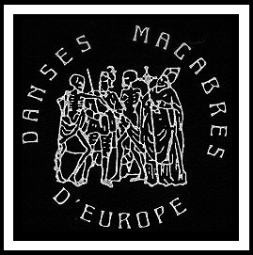 Mme/ Mr (Nom, Prénom) Adresse :  Téléphone :                                                          Adresse E-mail :Mme/ Mr (Nom, Prénom) Adresse :  Téléphone :                                                          Adresse E-mail :assistera au congrès assistera au congrès Achète les Actes du Congrès à un tarif préférentielLes actes seront disponibles dès l’ouverture du congrès, à récupérer sur place. Le volume regroupe une trentaine de textes des intervenants et est abondamment enrichi d’illustrations en couleurs. Format 21 x 15 cm, environ 520 pages, 170 photos en couleurs, éditions du Cherche-Lune, à Vendôme. Ce prix de 32 € est réservé aux souscripteurs dans le cadre du Congrès. Prix public après le Congrès : 40 €.Participe au déjeuner du Congrès, le samedi 23/03 (facultatif)Fait la visite guidée du Panthéon, samedi 23/03, de 14h à 16h30n’assistera pas au congrès de l’association Danses Macabres d’Europe mais souhaite TOTAL à payer (avant le 19/03) TOTAL à payer (avant le 19/03) ….……€Paiement par chèque (à l’ordre de DME) joint à cet envoiPaiement par chèque (à l’ordre de DME) joint à cet envoiVirement sur le compte DME. IBAN : FR 76 1440 6001 3402 9667 5100 081  BIC: AGRIFRPP844Virement sur le compte DME. IBAN : FR 76 1440 6001 3402 9667 5100 081  BIC: AGRIFRPP844Danses Macabres d’Europe1 rue Saint-Orien28120 Meslay-le-GrenetDateSignature